Takeover Day SurveyHow many times have you visited a museum in the past year, either with school or your family? Never
 1-2
 3-5
 More than 5What did you think about Takeover Day? Please select the tick box below.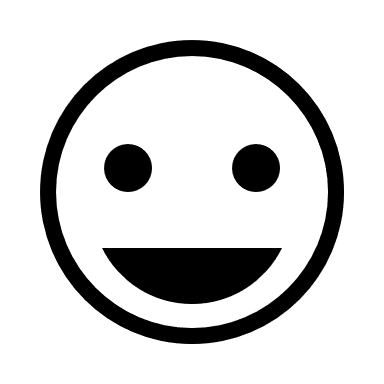 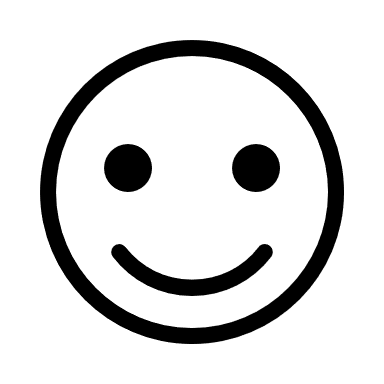 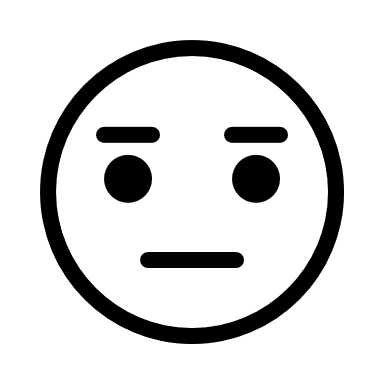 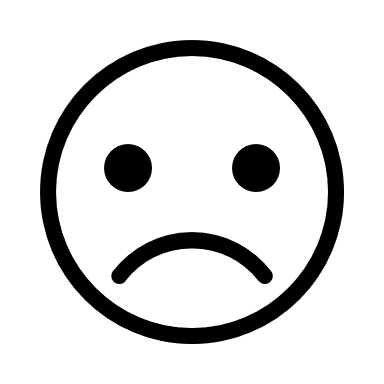 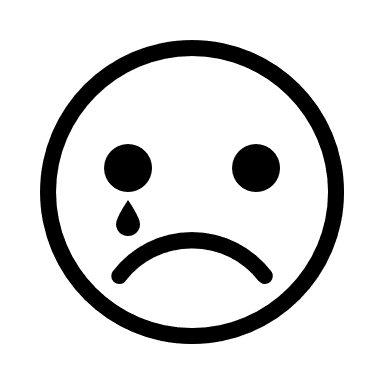 Having done Takeover Day, what three words would you use to describe a museum? Having done Takeover Day, how much do you know about jobs in museums? Nothing
 A little
 A lotAfter doing Takeover Day, would you like to work in a museum? Yes
 Not sure
 NoHaving done Takeover Day, would you be interested in doing any of the following? Becoming a regular visitor
 Attending special events for young people 
 Joining a youth panel
 Working towards an Arts Award qualification
 Becoming a volunteer
 Doing a work experience placement
 None of the above
 Other: 7. Did you learn any new skills today? Communication Team working Planning Marketing Making None  Other: